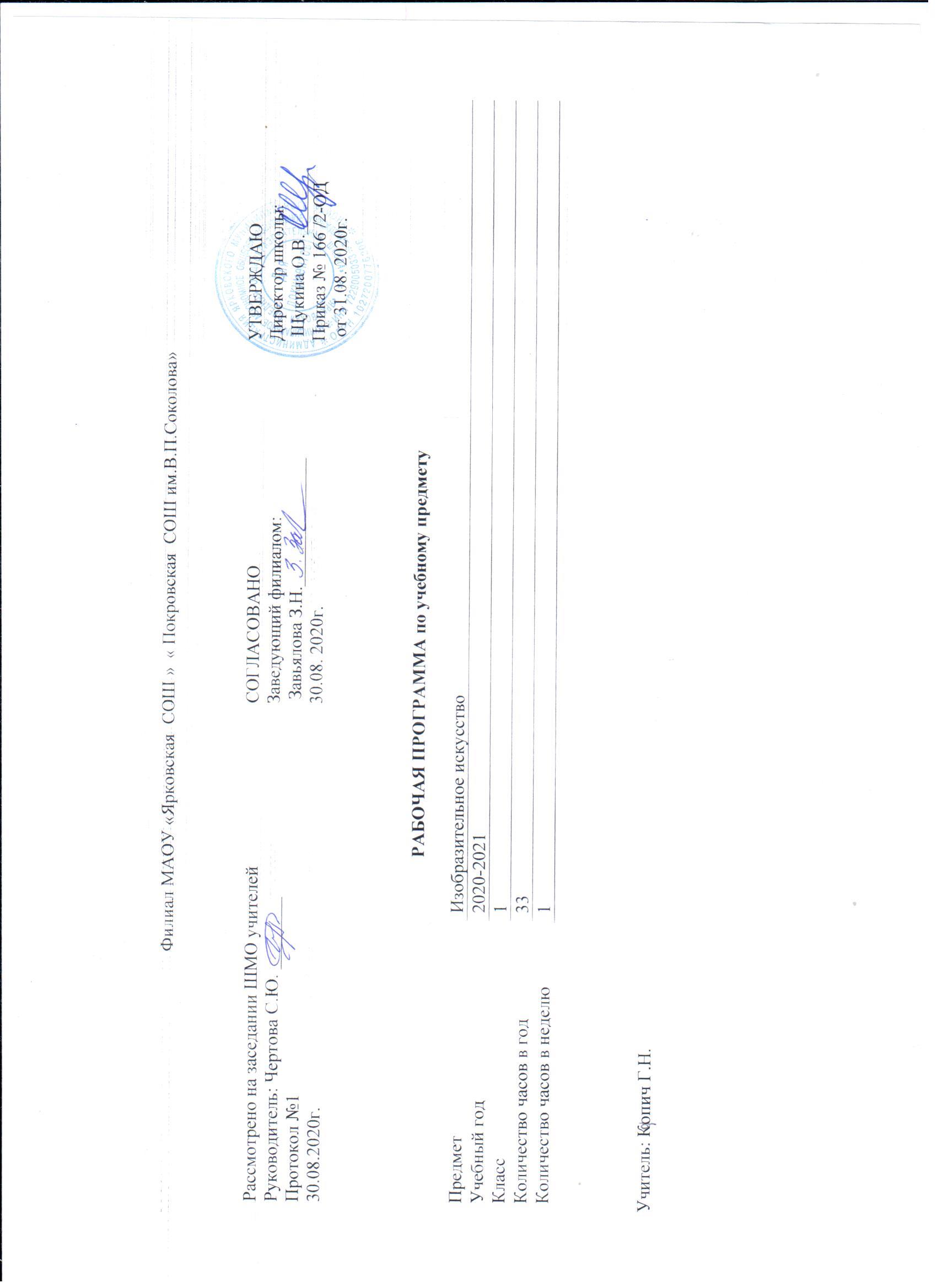 1. ПОЯСНИТЕЛЬНАЯ ЗАПИСКА Рабочая программа по математике для 1 класса составлена в соответствии с            1. Федеральным законом от 19 декабря 2012 г. № 273-ФЗ «Об образовании в Российской Федерации»,  2. ФГОС начального общего образования, Приказом Министерства образования и науки РФ от 6 октября 2009 г. N 373 "Об      утверждении и введении в действие федерального государственного образовательного стандарта начального общего образования",   Основной образовательной программой начального общего образования МАОУ «Ярковская СОШ», на основе УМК «Школа России» 3. Учебного плана МАОУ «Ярковская СОШ».4. Учебник Изобразительное искусство: авторы:Л.А.Неменская.Москва «Просвещение»2015г.Цель учебного предмета «Изобразительное искусство» — формирование художественной культуры учащихся как неотъемлемой части культуры духовной, т. е. культуры мироотношений, выработанных поколениями. Эти ценности как высшие ценности человеческой цивилизации, накапливаемые искусством, должны быть средством очеловечения, формирования нравственно-эстетической отзывчивости на прекрасное и безобразное в жизни и искусстве, т. е. зоркости души ребенка.  Основные задачи курса: Развитие способностей к художественно-образному, эмоционально-ценностному восприятию произведений изобразительного искусства, выражению в творческих работах своего отношения к окружающему миру 1. Планируемые результаты освоения учебного предмета –курса.В результате изучения курса «Изобразительное искусство» в начальной школе должны быть достигнуты определенные результаты.  Личностные результаты отражаются в индивидуальных качественных свойствах учащихся, которые они должны приобрести в процессе освоения учебного предмета по программе «Изобразительное искусство»:  формирование основ российской гражданской идентичности, чувства гордости за свою Родину, российский народ и историю России, осознание своей этнической и национальной принадлежности; формирование ценностей многонационального российского общества; становление гуманистических и демократических ценностных ориентаций; формирование целостного, социально ориентированного взгляда на мир в его органичном единстве и разнообразии природы, народов, культур и религий; формирование уважительного отношения к иному мнению, истории и культуре других народов; овладение начальными навыками адаптации в динамично изменяющемся и развивающемся мире; принятие и освоение социальной роли обучающегося, развитие мотивов учебной деятельности и формирование личностного смысла учения; развитие самостоятельности и личной ответственности за свои поступки, в том числе в информационной деятельности, на основе представлений о нравственных нормах, социальной справедливости и свободе; формирование эстетических потребностей, ценностей и чувств; развитие этических чувств, доброжелательности и эмоционально-нравственной отзывчивости, понимания и сопереживания чувствам других людей; развитие навыков сотрудничества со взрослыми и сверстниками в разных социальных ситуациях, умения не создавать конфликтов и находить выходы из спорных ситуаций; формирование установки на безопасный, здоровый образ жизни, наличие мотивации к творческому труду, работе на результат, бережному отношению к материальным и духовным ценностям. Метапредметные результаты характеризуют уровень сформированности  универсальных способностей учащихся, проявляющихся в познавательной и практической творческой деятельности:  1) овладение способностью принимать и сохранять цели и задачи учебной деятельности, поиска средств ее осуществления; 2) освоение способов решения проблем творческого и поискового характера; формирование умения планировать, контролировать и оценивать учебные действия в соответствии с поставленной задачей и условиями ее реализации; определять наиболее эффективные способы достижения результата; формирование умения понимать причины успеха/неуспеха учебной деятельности и способности конструктивно действовать даже в ситуациях неуспеха; освоение начальных форм познавательной и личностной рефлексии; использование знаково-символических средств представления информации для создания моделей изучаемых объектов и процессов, схем решения учебных и практических задач; активное использование речевых средств и средств информационных и коммуникационных технологий (далее - ИКТ) для решения коммуникативных и познавательных задач; использование различных способов поиска (в справочных источниках и открытом учебном информационном пространстве сети Интернет), сбора, обработки, анализа, организации, передачи и интерпретации информации в соответствии с коммуникативными и познавательными задачами и технологиями учебного предмета; в том числе умение вводить текст с помощью клавиатуры, фиксировать (записывать) в цифровой форме измеряемые величины и анализировать изображения, звуки, готовить свое выступление и выступать с аудио-, видео- и графическим сопровождением; соблюдать нормы информационной избирательности, этики и этикета; овладение навыками смыслового чтения текстов различных стилей и жанров в соответствии с целями и задачами; осознанно строить речевое высказывание в соответствии с задачами коммуникации и составлять тексты в устной и письменной формах; овладение логическими действиями сравнения, анализа, синтеза, обобщения, классификации по родовидовым признакам, установления аналогий и причинно-следственных связей, построения рассуждений, отнесения к известным понятиям; готовность слушать собеседника и вести диалог; готовность признавать возможность существования различных точек зрения и права каждого иметь свою; излагать свое мнение и аргументировать свою точку зрения и оценку событий; определение общей цели и путей ее достижения; умение договариваться о распределении функций и ролей в совместной деятельности; осуществлять взаимный контроль в совместной деятельности, адекватно оценивать собственное поведение и поведение окружающих; готовность конструктивно разрешать конфликты посредством учета интересов сторон и сотрудничества; овладение начальными сведениями о сущности и особенностях объектов, процессов и явлений действительности (природных, социальных, культурных, технических и др.) в соответствии с содержанием конкретного учебного предмета; овладение базовыми предметными и межпредметными понятиями, отражающими существенные связи и отношения между объектами и процессами; умение работать в материальной и информационной среде начального общего образования (в том числе с учебными моделями) в соответствии с содержанием конкретного учебного предмета. Предметные результаты характеризуют опыт учащихся в художественно-творческой деятельности, который приобретается и закрепляется в процессе освоения учебного предмета:  сформированность первоначальных представлений о роли изобразительного искусства в жизни человека, его роли в духовнонравственном развитии человека; сформированность основ художественной культуры, в том числе на материале художественной культуры родного края, эстетического отношения к миру; понимание красоты как ценности; потребности в художественном творчестве и в общении с искусством; овладение практическими умениями и навыками в восприятии, анализе и оценке произведений искусства; овладение элементарными практическими умениями и навыками в различных видах художественной деятельности (рисунке, живописи, скульптуре, художественном конструировании), а также в специфических формах художественной деятельности, базирующихся на РОСТ (цифровая фотография, видеозапись, элементы мультипликации и пр.). Требования к планируемым результатам освоения учебного предмета в 1 классе: Личностными результатами» является формирование следующих умений: -учебно-познавательный интерес к новому учебному материалу и способам решения новой задачи;  -основы экологической культуры: принятие ценности природного мира. -ориентация на понимание причин успеха в учебной деятельности, в том числе на самоанализ и самоконтроль результата, на анализ соответствия результатов требованиям конкретной задачи. -способность к самооценке на основе критериев успешности учебной деятельности; Метапредметные результаты: Регулятивные УУД: -учитывать выделенные учителем ориентиры действия в новом учебном материале в сотрудничестве с учителем; -планировать свои действия в соответствии с поставленной задачей и условиями её реализации, в том числе во внутреннем плане; -адекватно воспринимать предложения и оценку учителей, товарищей, родителей и других людей; Познавательные УУД: -строить сообщения в устной и письменной форме; -ориентироваться на разнообразие способов решения задач; -строить рассуждения в форме связи простых суждений об объекте, его строении, свойствах и связях; Коммуникативные УУД: допускать возможность существования у людей различных точек зрения, в том числе не совпадающих с его собственной, и ориентироваться на позицию партнёра в общении и взаимодействии; -формулировать собственное мнение и позицию; ·задавать вопросы; использовать речь для регуляции своего действия. Предметными результатами изучения изобразительного искусства являются формирование следующих умений: Обучающийся  научится:  -различать основные виды художественной деятельности (рисунок, живопись, скульптура, художественное конструирование и дизайн, декоративно-прикладное искусство) и участвовать в художественно-творческой деятельности, используя различные художественные материалы и приёмы работы с ними для передачи собственного замысла; узнает значение слов: художник, палитра, композиция, иллюстрация, аппликация, коллаж,   флористика, гончар; узнавать отдельные произведения выдающихся художников и народных мастеров; -различать основные и составные, тёплые и холодные цвета; изменять их эмоциональную напряжённость с помощью смешивания с белой и чёрной красками; использовать их для передачи художественного замысла в собственной учебно-творческой деятельности; основные и смешанные цвета, элементарные правила их смешивания; эмоциональное значение тёплых и холодных тонов; особенности построения орнамента и его значение в образе художественной вещи; знать правила техники безопасности при работе с режущими и колющими инструментами; способы и приёмы обработки различных материалов;  организовывать своё рабочее место, пользоваться кистью, красками, палитрой; ножницами; передавать в рисунке простейшую форму, основной цвет предметов; составлять композиции с учётом замысла; конструировать из бумаги на основе техники оригами, гофрирования, сминания, сгибания; конструировать из ткани на основе скручивания и связывания; -   конструировать из природных материалов; пользоваться простейшими приёмами лепки.  Обучающийся получит возможность научиться: усвоить основы трех видов художественной деятельности: изображение на плоскости и в объеме; постройка или художественное конструирование на плоскости, в объеме и пространстве; украшение или декоративная деятельность с использованием различных художественных материалов; -участвовать в художественно-творческой деятельности, используя различные художественные материалы и приёмы работы с ними для передачи собственного замысла; приобрести первичные навыки художественной работы в следующих видах искусства: живопись, графика, скульптура, дизайн, декоративно-прикладные и народные формы искусства; развивать фантазию, воображение; -приобрести навыки художественного восприятия различных видов искусства; научиться анализировать произведения искусства; приобрести первичные навыки изображения предметного мира, изображения растений и животных; приобрести навыки общения через выражение художественного смысла, выражение эмоционального состояния, своего отношения в творческой художественной деятельности и при восприятии произведений искусства и творчества своих товарищей.  2. Содержание программыКурс разработан как целостная система введения в художественную культуру и включает в себя на единой основе изучение всех основных видов пространственных (пластических) искусств: изобразительных - живопись, графика, скульптура; конструктивных - архитектура, дизайн; различных видов декоративно-прикладного искусства, народного искусства - традиционного крестьянского и народных промыслов; а также постижение роли художника в синтетических (экранных) искусствах - искусстве книги, театра, кино и т.д. Они изучаются в контексте взаимодействия с другими искусствами, а также в контексте конкретных связей с жизнью общества и человека.Тематическая цельность и последовательность развития курса помогают обеспечить прозрачные эмоциональные контакты с искусством на каждом этапе обучения. Ребенок поднимается год за годом, урок за уроком по ступенькам познания личных связей со всем миром художественно-эмоциональной культуры.Предмет «Изобразительное искусство» предполагает сотворчество учителя и ученика, диалогичность, четкость поставленных задач и вариативность их решения, освоение традиций художественной культуры и импровизационный поиск личностно значимых смыслов.Основные виды учебной деятельности - практическая художественно-творческая деятельность ученика и восприятие красоты окружающего мира и произведений искусства.Практическая художественно-творческая деятельность (ребенок выступает в роли художника) и деятельность по восприятию искусства (ребенок выступает в роли зрителя, осваивая опыт художественной культуры) имеют творческий характер. Учащиеся осваивают различные художественные материалы (гуашь и акварель, карандаши, мелки, уголь, пастель, пластилин, глина, различные виды бумаги, ткани, природные материалы), инструменты (кисти, стеки, ножницы и т.д.), а также художественные техники (аппликация, коллаж, монотипия, лепка, бумажная пластика и др.).Одна из задач - постоянная смена художественных материалов, овладение их выразительными возможностями. Многообразие видов деятельности стимулирует интерес учеников к предмету, изучению искусства и является необходимым условием формирования личности каждого.Восприятие произведений искусства предполагает развитие специальных навыков, чувств, а также овладение образным языком искусства. Только в единстве восприятия произведений искусства и собственной творческой практической работы происходит формирование образного художественного мышления детей.Особым видом деятельности учащихся является выполнение творческих проектов и презентаций. Для этого необходима работа со словарями, поиск разнообразной художественной информации в Интернете.Развитие художественно-образного мышления учащихся строится на единстве двух его основ: развитие наблюдательности, т.е. умения вглядываться в явления жизни, и развитие фантазии, т.е. способности на основе развитой наблюдательности строить художественный образ, выражая свое отношение к реальности.Наблюдение и переживание окружающей реальности, а также способность к осознанию своих собственных переживаний, своего внутреннего мира являются важными условиями освоения детьми материала курса. Конечная цель - духовное развитие личности, т.е. формирование у ребенка способности самостоятельного видения мира, размышления о нем, выражения своего отношения на основе освоения опыта художественной культуры.Восприятие произведений искусства и практические творческие задания, подчиненные общей задаче, создают условия для глубокого осознания и переживания каждой предложенной темы. Этому способствуют также соответствующая музыка и поэзия, помогающие детям на уроке воспринимать и создавать заданный образ.Программа «Изобразительное искусство» предусматривает чередование уроков индивидуального практического творчества учащихся и уроков коллективной творческой деятельности.Коллективные формы работы могут быть разными: работа по группам; индивидуально-коллективная работа, когда каждый выполняет свою часть для общего панно или постройки. Совместная творческая деятельность учит детей договариваться, ставить и решать общие задачи, понимать друг друга, с уважением и интересом относиться к работе товарища, а общий положительный результат дает стимул для дальнейшего творчества и уверенность в своих силах. Чаще всего такая работа - это подведение итога какой-то большой темы и возможность более полного и многогранного ее раскрытия, когда усилия каждого, сложенные вместе, дают яркую и целостную картину.Художественная деятельность школьников на уроках находит разнообразные формы выражения: изображение на плоскости и в объеме (с натуры, по памяти, по представлению); декоративная и конструктивная работа; восприятие явлений действительности и произведений искусства; обсуждение работ товарищей, результатов коллективного творчества и индивидуальной работы на уроках; изучение художественного наследия; подбор иллюстративного материала к изучаемым темам; прослушивание музыкальных и литературных произведений (народных, классических, современных).Художественные знания, умения и навыки являются основным средством приобщения к художественной культуре. Средства художественной выразительности - форма, пропорции, пространство, светотональность, цвет, линия, объем, фактура материала, ритм, композиция - осваиваются учащимися на всем протяжении обучения.На уроках вводится игровая драматургия по изучаемой теме, прослеживаются связи с музыкой, литературой, историей, трудом.Систематическое освоение художественного наследия помогает осознавать искусство как духовную летопись человечества, как выражение отношения человека к природе, обществу, поиску истины. На протяжении всего курса обучения школьники знакомятся с выдающимися произведениями архитектуры, скульптуры, живописи, графики, декоративно-прикладного искусства, изучают классическое и народное искусство разных стран и эпох. Огромное значение имеет познание художественной культуры своего народа.Приоритетная цель художественного образования в школе - духовно-нравственное развитие ребенка, т.е. формирование у него качеств, отвечающих представлениям об истинной человечности, о доброте и культурной полноценности в восприятии мира.Культуросозидающая роль программы состоит также в воспитании гражданственности и патриотизма. Прежде всего, ребенок постигает искусство своей Родины, а потом знакомится с искусством других народов.В основу программы положен принцип «от родного порога - в мир общечеловеческой культуры». Россия - часть многообразного и целостного мира. Ребенок шаг за шагом открывает многообразие культур разных народов и ценностные связи, объединяющие всех людей планеты. Природа и жизнь являются базисом формируемого мироотношения.Связь искусства с жизнью человека, роль искусства в повседневном его бытии, в жизни общества, значение искусства в развитии каждого ребенка - главный смысловой стержень курса.Программа построена так, чтобы дать школьникам ясные представления о системе взаимодействия искусства с жизнью. Предусматривается широкое привлечение жизненного опыта детей, примеров из окружающей действительности. Работа на основе наблюдения и эстетического переживания окружающей реальности является важным условием освоения детьми программного материала. Стремление к выражению своего отношения к действительности должно служить источником развития образного мышления.Одна из главных задач курса - развитие у ребенка интереса к внутреннему миру человека, способности углубления в себя, осознания своих внутренних переживаний. Это является залогом развития способности сопереживания.Любая тема по искусству должна быть не просто изучена, а прожита, т.е. пропущена через чувства ученика, а это возможно лишь в деятельностной форме, в форме личного творческого опыта. Только тогда знания и умения становятся личностно значимыми, связываются с реальной жизнью и эмоционально окрашиваются, происходит развитие личности ребенка, формируется его ценностное отношение к миру.Особый характер художественной информации нельзя адекватно передать словами. Эмоционально-ценностный, чувственный опыт, выраженный в искусстве, можно постичь только через собственное переживание - проживание художественного образа в форме художественных действий. Для этого необходимо освоение художественно-образного языка, средств художественной выразительности. Развитая способность к эмоциональному уподоблению - основа эстетической отзывчивости. В этом особая сила и своеобразие искусства: его содержание должно быть присвоено ребенком как собственный чувственный опыт. На этой основе происходит развитие чувств, освоение художественного опыта поколений и эмоционально-ценностных критериев жизни.Содержание программыТы изображаешь. Знакомство с Мастером Изображения (8 ч)Мастер Изображения учит видеть и изображать. Первичный опыт работы художественными материалами, эстетическая оценка их выразительных возможностей. Пятно, объем, линия, цвет - основные средства изображения.Овладение первичными навыками изображения на плоскости с помощью линии, пятна, цвета. Разноцветные краски.Художники и зрители.Ты украшаешь. Знакомство с Мастером Украшения (8 ч)Украшения в природе. Красоту нужно уметь замечать. Люди радуются красоте и украшают мир вокруг себя. Мастер Украшения учит любоваться красотой. Основы понимания роли декоративной художественной деятельности в жизни человека. Мастер Украшения -мастер общения, он организует общение людей, помогая им наглядно выявлять свои роли.Первичный опыт владения художественными материалами и техниками (аппликация, бумагопластика, коллаж, монотипия). Первичный опыт коллективной деятельности.Ты строишь. Знакомство с Мастером Постройки (11 ч)Первичные представления о конструктивной художественной деятельности и ее роли в жизни человека. Художественный образ в архитектуре и дизайне.Мастер Постройки - олицетворение конструктивной художественной деятельности. Умение видеть конструкцию формы предмета лежит в основе умения рисовать.Разные типы построек. Первичные умения видеть конструкцию, т.е. построение предмета. Первичный опыт владения художественными материалами и техниками конструирования. Первичный опыт коллективной работы.Изображение, украшение, постройка всегда помогают друг другу (5 ч)Общие начала всех пространственно-визуальных искусств - пятно, линия, цвет в пространстве и на плоскости. Различное использование в разных видах искусства этих элементов языка.Изображение, украшение и постройка - разные стороны работы художника и присутствуют в любом произведении, которое он создает.Наблюдение природы и природных объектов. Эстетическое восприятие природы. Художественно-образное видение окружающего мира.Навыки коллективной творческой деятельности.Выставка детских работ (1 ч)3. Тематическое планирование.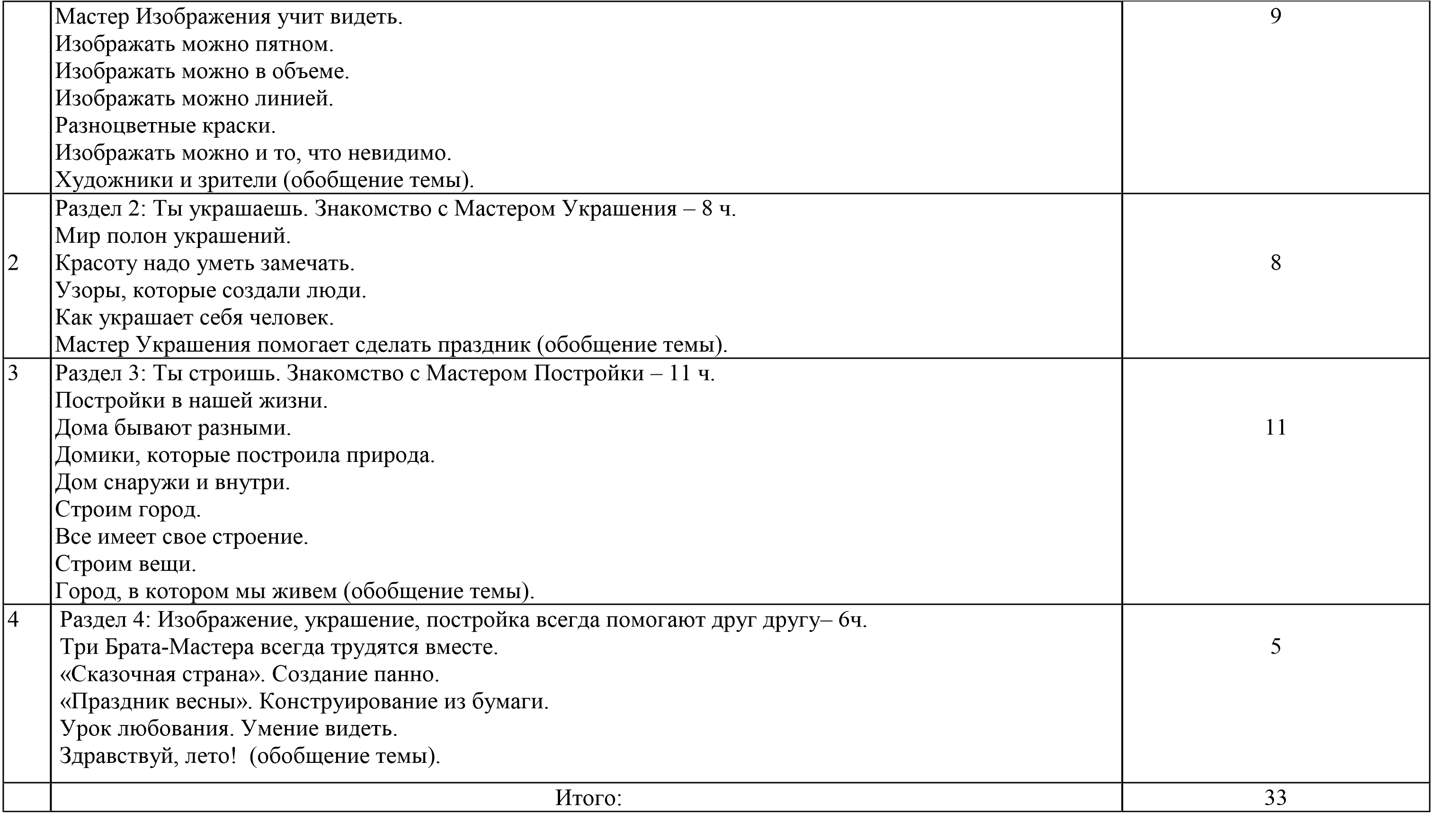 КАЛЕНДАРНО-ТЕМАТИЧЕСКОЕ ПЛАНИРОВАНИЕ ПО ИЗОБРАЗИТЕЛЬНОМУ ИСКУССТВУ       8. Информационно-методическое обеспечение № Раздел кол-во часов 1 Раздел кол-во часов 1 Раздел 1: Ты изображаешь. Знакомство с Мастером Изображения – 9 ч. Изображения всюду вокруг нас. № п/п Тема Элементы содержания,  понятия. Планируемые результаты Планируемые результаты Планируемые результаты Деятельность учащихся Дата  № п/п Тема Элементы содержания,  понятия. Предметные Метапредметные Личностные Деятельность учащихся Дата  Ты изображаешь. Знакомство с Мастером Изображения  (9 ч). Ты изображаешь. Знакомство с Мастером Изображения  (9 ч). Ты изображаешь. Знакомство с Мастером Изображения  (9 ч). Ты изображаешь. Знакомство с Мастером Изображения  (9 ч). Ты изображаешь. Знакомство с Мастером Изображения  (9 ч). Ты изображаешь. Знакомство с Мастером Изображения  (9 ч). Ты изображаешь. Знакомство с Мастером Изображения  (9 ч). Ты изображаешь. Знакомство с Мастером Изображения  (9 ч). 1. Изображени я всюду вокруг нас. Изображения в жизни человека. Предмет «Изобразительное искусство». Чему мы будем учиться на уроках изобразительного искусства. Кабинет искусства — художественная мастерская. Мастер Изображения. Предмет «Изобразительное искусство». Художественная мастерская Научится: составлять описательный рассказ; находить в окружающей действительност и изображения, сделанные художниками Познавательные: - овладеть умением творческого видения с позиций художника, т.е. умением сравнивать, анализировать, выделять главное, обобщать; - стремиться к освоению новых знаний и умений, к достижению более высоких и оригинальных творческих результатов. Коммуникативные: овладеть умением вести диалог, распределять функции и роли в процессе выполнения коллективной творческой работы; использовать средства информационных технологий для решения различных учебнотворческих задач в процессе поиска дополнительного изобразительного Уважительно относиться к культуре и искусству других народов нашей страны и мира в целом; - понимать роли культуры и  искусства в жизни человека; уметь наблюдать и фантазировать при создании образных форм; иметь эстетическую потребность в общении с  природой, в творческом  отношении к окружающему миру,  в самостоятельной практической творческой Находить в окружающей действительности изображения, сделанные художниками. Рассуждать о содержании рисунков, сделанных детьми. Рассматривать иллюстрации (рисунки) в детских книгах. Выставка детских работ и первый опыт их обсуждения. Придумывать и изображать то, что каждый хочет, умеет, любит. 2. Мастер Изображени я учит видеть. Красота и разнообразие окружающего мира природы. Знакомство с понятием «форма». Научится: видеть различия  в строении деревьев, форме листьев, цвете; собирать Познавательные: - овладеть умением творческого видения с позиций художника, т.е. умением сравнивать, анализировать, выделять главное, обобщать; - стремиться к освоению новых знаний и умений, к достижению более высоких и оригинальных творческих результатов. Коммуникативные: овладеть умением вести диалог, распределять функции и роли в процессе выполнения коллективной творческой работы; использовать средства информационных технологий для решения различных учебнотворческих задач в процессе поиска дополнительного изобразительного Уважительно относиться к культуре и искусству других народов нашей страны и мира в целом; - понимать роли культуры и  искусства в жизни человека; уметь наблюдать и фантазировать при создании образных форм; иметь эстетическую потребность в общении с  природой, в творческом  отношении к окружающему миру,  в самостоятельной практической творческой Находить, рассматривать красоту в обыкновенных явлениях природы и рассуждать об увиденном. Форма предмета. Гербарий материал для гербария материала, выполнение творческих проектов отдельных упражнений по живописи, графике, моделированию и т.д.; - владеть навыками коллективной деятельности в процессе совместной творческой работы в команде одноклассников под руководством учителя; Регулятивные: - уметь планировать и грамотно осуществлять учебные действия в соответствии с поставленной задачей, - находить варианты решения различных художественно-творческих задач; - уметь рационально строить самостоятельную творческую деятельность, - уметь организовать место занятий. деятельности; - уметь сотрудничать с товарищами в процессе совместной деятельности, соотносить свою часть работы с общим замыслом; - уметь обсуждать и анализировать собственную  художественную деятельность  и работу одноклассников с позиций творческих задач данной темы, с точки зрения содержания и средств его выражения. Выявлять геометрическую форму простого плоского тела (листьев). Сравнивать различные листья на основе выявления их геометрических форм.  3. Изображать можно пятном. Пятно как способ изображения на плоскости. Образ на плоскости. Роль воображения и фантазии при изображении на основе пятна. Метафорический образ пятна в реальной жизни (мох на камне, осыпь на стене, узоры на мраморе в метро и т. д.). Пятно, иллюстрация. Научится: определять линию горизонта; выявлять цветовое соотношение неба, земли; наблюдать за объектами живой и неживой природы материала, выполнение творческих проектов отдельных упражнений по живописи, графике, моделированию и т.д.; - владеть навыками коллективной деятельности в процессе совместной творческой работы в команде одноклассников под руководством учителя; Регулятивные: - уметь планировать и грамотно осуществлять учебные действия в соответствии с поставленной задачей, - находить варианты решения различных художественно-творческих задач; - уметь рационально строить самостоятельную творческую деятельность, - уметь организовать место занятий. деятельности; - уметь сотрудничать с товарищами в процессе совместной деятельности, соотносить свою часть работы с общим замыслом; - уметь обсуждать и анализировать собственную  художественную деятельность  и работу одноклассников с позиций творческих задач данной темы, с точки зрения содержания и средств его выражения. Использовать пятно как основу изобразительного образа на плоскости. Соотносить форму пятна с опытом зрительных впечатлений. Видеть зрительную метафору — находить потенциальный образ в случайной форме силуэтного пятна и проявлять его путем дорисовки. Воспринимать и анализировать (на доступном уровне) изображения на основе пятна в иллюстрациях художников к детским книгам. Овладевать первичными навыками изображения на плоскости с помощью пятна, навыками работы 4. Изображать можно в объеме.   Объемные изображения. Отличие изображения в пространстве от изображения на плоскости. Объем, образ в трехмерном пространстве. Научится: определять основные пропорции, характерные формы деревьев, жилых построек; обобщать наблюдения материала, выполнение творческих проектов отдельных упражнений по живописи, графике, моделированию и т.д.; - владеть навыками коллективной деятельности в процессе совместной творческой работы в команде одноклассников под руководством учителя; Регулятивные: - уметь планировать и грамотно осуществлять учебные действия в соответствии с поставленной задачей, - находить варианты решения различных художественно-творческих задач; - уметь рационально строить самостоятельную творческую деятельность, - уметь организовать место занятий. деятельности; - уметь сотрудничать с товарищами в процессе совместной деятельности, соотносить свою часть работы с общим замыслом; - уметь обсуждать и анализировать собственную  художественную деятельность  и работу одноклассников с позиций творческих задач данной темы, с точки зрения содержания и средств его выражения. Использовать пятно как основу изобразительного образа на плоскости. Соотносить форму пятна с опытом зрительных впечатлений. Видеть зрительную метафору — находить потенциальный образ в случайной форме силуэтного пятна и проявлять его путем дорисовки. Воспринимать и анализировать (на доступном уровне) изображения на основе пятна в иллюстрациях художников к детским книгам. Овладевать первичными навыками изображения на плоскости с помощью пятна, навыками работы Выразительные, объемные объекты в природе. Пропорция кистью и краской 5. Изображать можно линией.  Знакомство с понятиями «линия» и «плоскость». Линии в природе. Линейные изображения на плоскости. Повествовательные возможности линии (линия — рассказчица). Линия. Линейные иллюстрации. Графика. Фотография Научится превращать произвольно сделанное краской и кистью пятно в изображение зверюшки  Познавательные:  - находить и наблюдать линии и их ритм в природе; - сравнивать цвет с вызываемыми им предметными ассоциациями (что бывает красным, желтым и т. д.),  -приводить примеры,  - осуществлять возможности краски в процессе создания различных цветовых пятен, смешений и наложений цветовых пятен при создании красочных ковриков; объективно оценивать выставку  творческих работ одноклассников. Коммуникативные: последовательно и полно передавать партнерам информацию с помощью линейных изображений; рефлексия своих действий; формулировать собственное мнение и позицию при изображении радости и грусти; учитывать разные мнения при обсуждении  Адекватная мотивация учебной деятельности. Находить выразительные, образные объемы в природе (облака, камни, коряги, плоды и т. д.). Воспринимать выразительность большой формы в скульптурных изображениях, наглядно сохраняющих образ исходного природного материала (скульптуры С. Эрьзи, С. Коненкова). 6. Разноцветн ые краски. Знакомство с цветом. Краски гуашь. Цвет. Эмоциональное и ассоциативное звучание цвета (что напоминает цвет каждой краски?). Краски.  Гуашь. Цвет Научится превращать комок пластилина в птицу или зверушку способами вытягивания и вдавливания (работа  с пластилином)  Познавательные:  - находить и наблюдать линии и их ритм в природе; - сравнивать цвет с вызываемыми им предметными ассоциациями (что бывает красным, желтым и т. д.),  -приводить примеры,  - осуществлять возможности краски в процессе создания различных цветовых пятен, смешений и наложений цветовых пятен при создании красочных ковриков; объективно оценивать выставку  творческих работ одноклассников. Коммуникативные: последовательно и полно передавать партнерам информацию с помощью линейных изображений; рефлексия своих действий; формулировать собственное мнение и позицию при изображении радости и грусти; учитывать разные мнения при обсуждении  Адекватная мотивация учебной деятельности. Соотносить цвет с вызываемыми им предметными ассоциациями (что бывает красным, желтым и т. д.), приводить примеры. Экспериментировать, исследовать возможности краски в процессе создания различных цветовых пятен, смешений и наложений цветовых выставки, задавать вопросы по содержанию произведений художников (В. Васнецов, М. Врубель, Н. Рерих, В. Ван Гог и др.). Регулятивные: самостоятельно адекватно оценивать правильность выполнения действий;  ориентация на образец и правило выполнения задания; формулировать и удерживать учебную задачу. Умение использовать адекватные выразит. средства при общении. Умение участвовать в диалоге, вступать в общение с произведениями искусства, адекватно воспринимать произведения художников. пятен при создании красочных ковриков. 7. Изображать можно и то, что невидимо (настроение) Выражение настроения в изображении. Эмоциональное и ассоциативное звучание цвета.  Цвет и краски  в произведениях художников Научится делать линией рисунок на тему «Расскажи нам о себе» выставки, задавать вопросы по содержанию произведений художников (В. Васнецов, М. Врубель, Н. Рерих, В. Ван Гог и др.). Регулятивные: самостоятельно адекватно оценивать правильность выполнения действий;  ориентация на образец и правило выполнения задания; формулировать и удерживать учебную задачу. Умение использовать адекватные выразит. средства при общении. Умение участвовать в диалоге, вступать в общение с произведениями искусства, адекватно воспринимать произведения художников. Соотносить восприятие цвета со своими чувствами и эмоциями. Осознавать, что изображать можно не только предметный мир, но и мир наших чувств (радость или грусть, удивление, восторг и т. д.).Изображать радость или грусть (работа гуашью). 8. Разноцветн ые краски Первоначальный опыт художественного творчества и опыт восприятия искусства. Восприятие детской изобразительной деятельности. Цвет и краски в картинах художников. Художественный музей. Произведение искусства. Картина. Скульптура. Научится: рисовать то, что каждая краска напоминает; радоваться общению  с красками выставки, задавать вопросы по содержанию произведений художников (В. Васнецов, М. Врубель, Н. Рерих, В. Ван Гог и др.). Регулятивные: самостоятельно адекватно оценивать правильность выполнения действий;  ориентация на образец и правило выполнения задания; формулировать и удерживать учебную задачу. Умение использовать адекватные выразит. средства при общении. Умение участвовать в диалоге, вступать в общение с произведениями искусства, адекватно воспринимать произведения художников. Обсуждать и анализировать работы одноклассников с позиций творческих задач данной темы, с точки зрения содержания и средств его выражения. Воспринимать и эмоционально оценивать выставку творческих работ одноклассников. Участвовать в обсуждении выставки. 9. Художники и зрители (обобщение темы). НРК. Экскурсия на выставку картин местных художников. Первоначальный опыт художественного творчества и опыт восприятия искусства. Восприятие детской изобразительной деятельности. Цвет и краски в картинах художников. Художественный музей. Произведение искусства. Картина. Скульптура. Научится: воспринимать произведения искусства; оценивать работы товарищей выставки, задавать вопросы по содержанию произведений художников (В. Васнецов, М. Врубель, Н. Рерих, В. Ван Гог и др.). Регулятивные: самостоятельно адекватно оценивать правильность выполнения действий;  ориентация на образец и правило выполнения задания; формулировать и удерживать учебную задачу. Умение использовать адекватные выразит. средства при общении. Умение участвовать в диалоге, вступать в общение с произведениями искусства, адекватно воспринимать произведения художников. Обсуждать и анализировать работы одноклассников с позиций творческих задач данной темы, с точки зрения содержания и средств его выражения. Воспринимать и эмоционально оценивать выставку творческих работ одноклассников. Участвовать в обсуждении выставки. Ты украшаешь. Знакомство с Мастером Украшения (8 ч) Ты украшаешь. Знакомство с Мастером Украшения (8 ч) Ты украшаешь. Знакомство с Мастером Украшения (8 ч) Ты украшаешь. Знакомство с Мастером Украшения (8 ч) Ты украшаешь. Знакомство с Мастером Украшения (8 ч) Ты украшаешь. Знакомство с Мастером Украшения (8 ч) Ты украшаешь. Знакомство с Мастером Украшения (8 ч) Ты украшаешь. Знакомство с Мастером Украшения (8 ч) 10 Мир полон украшений.  Цветы. Украшения в окружающей действительности. Разнообразие украшений (декор). Мастер Украшения учит любоваться красотой, развивать наблюдательность; он помогает сделать жизнь красивей; он учится у природы. Цветы — украшение Земли. Разнообразие цветов, их форм, окраски, узорчатых деталей. Научится: видеть украшения в окружающих  предметах; украшать – разрисовывать цветы-заготовки  Познавательные : - овладеть умением творческого видения с позиций художника, т.е. умением сравнивать, анализировать, выделять главное, обобщать; - стремиться к освоению новых знаний и умений, к достижению более высоких и оригинальных творческих результатов. Коммуникативные: овладеть умением вести диалог, распределять функции и роли в процессе выполнения коллективной творческой работы; использовать средства информационных технологий для решения различных учебнотворческих задач в процессе поиска дополнительного изобразительного материала, выполнение творческих проектов отдельных упражнений по живописи, графике, моделированию и т.д.; - владеть навыками коллективной деятельности в процессе совместной творческой работы в команде одноклассников под Уважительно относиться к культуре и искусству других народов нашей страны и мира в целом; - понимать роли культуры и  искусства в жизни человека; уметь наблюдать и фантазировать при создании образных форм; иметь эстетическую потребность в общении с  природой, в творческом  отношении к окружающему миру,  в самостоятельной практической творческой деятельности; - уметь сотрудничать с товарищами в процессе совместной деятельности, соотносить свою часть работы с общим замыслом; - уметь обсуждать и анализировать Находить примеры декоративных украшений в окружающей действительности . Наблюдать и эстетически оценивать украшения в природе. Любоваться красотой природы. Создавать роспись цветов-заготовок, вырезанных из цветной бумаги (работа гуашью). 11 Красоту надо уметь замечать Украшения в окружающей действительности. Разнообразие украшений (декор). Мастер Украшения учит любоваться красотой, развивать наблюдательность; он помогает сделать жизнь красивей; он учится у природы. Цветы — украшение Земли. Разнообразие цветов, их форм, окраски, узорчатых деталей. Научится: видеть красоту природы, многообразие узоров в природе; использовать новые художественные  техники и материалы Познавательные : - овладеть умением творческого видения с позиций художника, т.е. умением сравнивать, анализировать, выделять главное, обобщать; - стремиться к освоению новых знаний и умений, к достижению более высоких и оригинальных творческих результатов. Коммуникативные: овладеть умением вести диалог, распределять функции и роли в процессе выполнения коллективной творческой работы; использовать средства информационных технологий для решения различных учебнотворческих задач в процессе поиска дополнительного изобразительного материала, выполнение творческих проектов отдельных упражнений по живописи, графике, моделированию и т.д.; - владеть навыками коллективной деятельности в процессе совместной творческой работы в команде одноклассников под Уважительно относиться к культуре и искусству других народов нашей страны и мира в целом; - понимать роли культуры и  искусства в жизни человека; уметь наблюдать и фантазировать при создании образных форм; иметь эстетическую потребность в общении с  природой, в творческом  отношении к окружающему миру,  в самостоятельной практической творческой деятельности; - уметь сотрудничать с товарищами в процессе совместной деятельности, соотносить свою часть работы с общим замыслом; - уметь обсуждать и анализировать Находить примеры декоративных украшений в окружающей действительности . Наблюдать и эстетически оценивать украшения в природе. Любоваться красотой природы. Создавать роспись цветов-заготовок, вырезанных из цветной бумаги (работа гуашью). 12 Узоры на крыльях. (Украшение крыльев бабочек) Мастер Украшения учится у природы и помогает нам увидеть ее красоту. Яркая и неброская, тихая и неожиданная красота в природе. Многообразие и красота форм, узоров, расцветок и фактур в природе. Симметрия, фантазийный узор. Научится: рисовать бабочку крупно, на весь лист; делать симметричный узор на крыльях, передавая узорчатую красоту Научится: видеть красоту разнообразных поверхностей; украшать рыбок Познавательные : - овладеть умением творческого видения с позиций художника, т.е. умением сравнивать, анализировать, выделять главное, обобщать; - стремиться к освоению новых знаний и умений, к достижению более высоких и оригинальных творческих результатов. Коммуникативные: овладеть умением вести диалог, распределять функции и роли в процессе выполнения коллективной творческой работы; использовать средства информационных технологий для решения различных учебнотворческих задач в процессе поиска дополнительного изобразительного материала, выполнение творческих проектов отдельных упражнений по живописи, графике, моделированию и т.д.; - владеть навыками коллективной деятельности в процессе совместной творческой работы в команде одноклассников под Уважительно относиться к культуре и искусству других народов нашей страны и мира в целом; - понимать роли культуры и  искусства в жизни человека; уметь наблюдать и фантазировать при создании образных форм; иметь эстетическую потребность в общении с  природой, в творческом  отношении к окружающему миру,  в самостоятельной практической творческой деятельности; - уметь сотрудничать с товарищами в процессе совместной деятельности, соотносить свою часть работы с общим замыслом; - уметь обсуждать и анализировать Находить природные узоры (сережки на ветке, кисть ягод, иней и т. д.) Разглядывать узоры и формы, созданные природой, интерпретировать их в собственных изображениях и украшениях. Осваивать простые приемы работы в технике плоскостной и объемной аппликации, живописной и 13 Красивые рыбы. Мастер Украшения учится у природы и помогает нам увидеть ее красоту. Яркая и неброская, тихая и неожиданная красота в природе. Многообразие и красота форм, узоров, расцветок и фактур в природе. Симметрия, фантазийный узор. Научится: рисовать бабочку крупно, на весь лист; делать симметричный узор на крыльях, передавая узорчатую красоту Научится: видеть красоту разнообразных поверхностей; украшать рыбок Познавательные : - овладеть умением творческого видения с позиций художника, т.е. умением сравнивать, анализировать, выделять главное, обобщать; - стремиться к освоению новых знаний и умений, к достижению более высоких и оригинальных творческих результатов. Коммуникативные: овладеть умением вести диалог, распределять функции и роли в процессе выполнения коллективной творческой работы; использовать средства информационных технологий для решения различных учебнотворческих задач в процессе поиска дополнительного изобразительного материала, выполнение творческих проектов отдельных упражнений по живописи, графике, моделированию и т.д.; - владеть навыками коллективной деятельности в процессе совместной творческой работы в команде одноклассников под Уважительно относиться к культуре и искусству других народов нашей страны и мира в целом; - понимать роли культуры и  искусства в жизни человека; уметь наблюдать и фантазировать при создании образных форм; иметь эстетическую потребность в общении с  природой, в творческом  отношении к окружающему миру,  в самостоятельной практической творческой деятельности; - уметь сотрудничать с товарищами в процессе совместной деятельности, соотносить свою часть работы с общим замыслом; - уметь обсуждать и анализировать Находить природные узоры (сережки на ветке, кисть ягод, иней и т. д.) Разглядывать узоры и формы, созданные природой, интерпретировать их в собственных изображениях и украшениях. Осваивать простые приемы работы в технике плоскостной и объемной аппликации, живописной и 14 Украшение птиц. Мастер Украшения учится у природы и помогает нам увидеть ее красоту. Яркая и неброская, тихая и неожиданная красота в природе. Многообразие и красота форм, узоров, расцветок и фактур в природе. Симметрия, фантазийный узор. Научится: рисовать бабочку крупно, на весь лист; делать симметричный узор на крыльях, передавая узорчатую красоту Научится: видеть красоту разнообразных поверхностей; украшать рыбок Познавательные : - овладеть умением творческого видения с позиций художника, т.е. умением сравнивать, анализировать, выделять главное, обобщать; - стремиться к освоению новых знаний и умений, к достижению более высоких и оригинальных творческих результатов. Коммуникативные: овладеть умением вести диалог, распределять функции и роли в процессе выполнения коллективной творческой работы; использовать средства информационных технологий для решения различных учебнотворческих задач в процессе поиска дополнительного изобразительного материала, выполнение творческих проектов отдельных упражнений по живописи, графике, моделированию и т.д.; - владеть навыками коллективной деятельности в процессе совместной творческой работы в команде одноклассников под Уважительно относиться к культуре и искусству других народов нашей страны и мира в целом; - понимать роли культуры и  искусства в жизни человека; уметь наблюдать и фантазировать при создании образных форм; иметь эстетическую потребность в общении с  природой, в творческом  отношении к окружающему миру,  в самостоятельной практической творческой деятельности; - уметь сотрудничать с товарищами в процессе совместной деятельности, соотносить свою часть работы с общим замыслом; - уметь обсуждать и анализировать Находить природные узоры (сережки на ветке, кисть ягод, иней и т. д.) Разглядывать узоры и формы, созданные природой, интерпретировать их в собственных изображениях и украшениях. Осваивать простые приемы работы в технике плоскостной и объемной аппликации, живописной и Графические материалы, фантазийный графический узор (на крыльях бабочек, чешуйки рыбок и т. д.). Выразительность фактуры. Соотношение пятна и линии. узорами чешуи в технике монотипии Материал разной фактуры. Коллаж руководством учителя; Регулятивные: - уметь планировать и грамотно осуществлять учебные действия в соответствии с поставленной задачей, - находить варианты решения различных художественно-творческих задач; уметь рационально строить самостоятельную творческую деятельность, уметь организовать место занятий. собственную  художественную деятельность  и работу одноклассников с позиций творческих задач данной темы, с точки зрения содержания и средств его выражения. графической росписи  и т. д. Изображать (декоративно) бабочек,  рыб, птиц,  передавая характер их узоров, расцветки, форму украшающих их деталей, узорчатую красоту фактуры. 15 Узоры, которые создали люди. Красота узоров (орнаментов), созданных человеком. Разнообразие орнаментов и их применение в предметном окружении человека. Природные и изобразительные мотивы в орнаменте. Образные и эмоциональные впечатления от орнаментов. Научится: придумывать свой орнамент; образно, свободно писать красками и кистью эскиз на листе бумаг руководством учителя; Регулятивные: - уметь планировать и грамотно осуществлять учебные действия в соответствии с поставленной задачей, - находить варианты решения различных художественно-творческих задач; уметь рационально строить самостоятельную творческую деятельность, уметь организовать место занятий. собственную  художественную деятельность  и работу одноклассников с позиций творческих задач данной темы, с точки зрения содержания и средств его выражения. Находить орнаментальные украшения в предметном окружении человека, в предметах, созданных человеком. Придумывать свой орнамент: образно, свободно написать красками и кистью декоративный эскиз на листе бумаги. 16 Как украшает себя человек. Украшения человека рассказывают о своем хозяине. Украшения могут рассказать Научится узнавать и изображать сказочных персонажей по свойственным  Регулятивные: выделение и сохранение цели, заданной в виде образца, преобразование практической задачи в познавательную, в  Развитие этических чувств. Умение участвовать в диалоге. Рассматривать изображения сказочных героев в детских книгах. Анализировать украшения как знаки, помогающие узнавать окружающим, кто ты такой, каковы твои намерения. им украшениям сотрудничестве с учителем ставить учебные задачи. Познавательные: построение рассуждений и  осуществления   поиска необходимой информации при создании несложных новогодних украшений из цветной бумаги (гирлянды, елочные игрушки, карнавальные головные уборы); выделить и выделить и соотнести деятельность по изображению и украшению, определять их роль в создании новогодних украшений. Коммуникативные: адекватно использовать речь для планирования своей деятельности. сотрудничестве с учителем ставить учебные задачи. Познавательные: построение рассуждений и  осуществления   поиска необходимой информации при создании несложных новогодних украшений из цветной бумаги (гирлянды, елочные игрушки, карнавальные головные уборы); выделить и выделить и соотнести деятельность по изображению и украшению, определять их роль в создании новогодних украшений. Коммуникативные: адекватно использовать речь для планирования своей деятельности. героев и характеризующие их. Изображать сказочных героев, опираясь на изображения характерных для них украшений (шляпа Незнайки и Красной Шапочки, Кот в сапогах и т. д.). 17 Мастер Украшения помогает сделать праздник (обобщение темы) Без праздничных украшений нет праздника. Подготовка к Новому году. Новые навыки работы с бумагой и обобщение материала всей темы. Научится создавать праздничные украшения из цветной бумаги для новогодней  елки  сотрудничестве с учителем ставить учебные задачи. Познавательные: построение рассуждений и  осуществления   поиска необходимой информации при создании несложных новогодних украшений из цветной бумаги (гирлянды, елочные игрушки, карнавальные головные уборы); выделить и выделить и соотнести деятельность по изображению и украшению, определять их роль в создании новогодних украшений. Коммуникативные: адекватно использовать речь для планирования своей деятельности. сотрудничестве с учителем ставить учебные задачи. Познавательные: построение рассуждений и  осуществления   поиска необходимой информации при создании несложных новогодних украшений из цветной бумаги (гирлянды, елочные игрушки, карнавальные головные уборы); выделить и выделить и соотнести деятельность по изображению и украшению, определять их роль в создании новогодних украшений. Коммуникативные: адекватно использовать речь для планирования своей деятельности. Создавать несложные новогодние украшения из цветной бумаги (гирлянды, елочные игрушки, карнавальные головные уборы). Придумать, как можно украсить свой класс к празднику Нового года. Ты строишь Знакомство с Мастером Постройки (11 ч) Ты строишь Знакомство с Мастером Постройки (11 ч) Ты строишь Знакомство с Мастером Постройки (11 ч) Ты строишь Знакомство с Мастером Постройки (11 ч) Ты строишь Знакомство с Мастером Постройки (11 ч) Ты строишь Знакомство с Мастером Постройки (11 ч) Ты строишь Знакомство с Мастером Постройки (11 ч) Ты строишь Знакомство с Мастером Постройки (11 ч) Ты строишь Знакомство с Мастером Постройки (11 ч) 18-19 Постройки в нашей жизни. Первичное знакомство с архитектурой и дизайном. Постройки в окружающей нас жизни. Постройки, сделанные человеком. Строят не только дома, но Научится придумывать и изображать сказочный дом для себя  и своих друзей или сказочные дома героев детских книг Научится придумывать и изображать сказочный дом для себя  и своих друзей или сказочные дома героев детских книг Познавательные УУД: - овладеть умением творческого видения с позиций художника, т.е. умением сравнивать, анализировать, выделять главное, обобщать; - стремиться к освоению новых знаний и умений, к достижению более высоких и оригинальных творческих Уважительно относиться к культуре и искусству других народов нашей страны и мира в целом; - понимать роли культуры и  искусства в жизни человека; уметь наблюдать и Рассматривать и сравнивать, различные архитектурные постройки, иллюстрации из детских книг с изображением жилищ, предметов современного дизайна с целью развития наблюдательности и представлений о и вещи, создавая для них нужную форму — удобную и красивую результатов. Коммуникативные УУД: - овладеть умением вести диалог, распределять функции и роли в процессе выполнения коллективной творческой работы; - использовать средства информационных технологий для решения различных учебнотворческих задач в процессе поиска дополнительного изобразительного материала, выполнение творческих проектов отдельных упражнений по живописи, графике, моделированию и т.д.; - владеть навыками коллективной деятельности в процессе совместной творческой работы в команде одноклассников под руководством учителя; Регулятивные УУД: - уметь планировать и грамотно осуществлять учебные действия в соответствии с поставленной задачей, - находить варианты решения различных фантазировать при создании образных форм; - иметь эстетическую потребность в общении с  природой, в творческом  отношении к окружающему миру,  в самостоятельной практической творческой деятельности; - уметь сотрудничать с товарищами в процессе совместной деятельности, соотносить свою часть работы с общим замыслом; - уметь обсуждать и анализировать собственную  художественную деятельность  и работу одноклассников с позиций творческих задач данной темы, с точки зрения содержания и средств его выражения. многообразии и выразительности конструктивных пространственных форм.20 Дома бывают разными НРК. Старинные дома: как строили? Многообразие архитектурных построек и их назначение. Соотношение внешнего вида здания и его назначения. Составные части дома и разнообразие их форм. Научится: видеть домики в любом предмете; изображать сказочные домики  в форме различных предметов результатов. Коммуникативные УУД: - овладеть умением вести диалог, распределять функции и роли в процессе выполнения коллективной творческой работы; - использовать средства информационных технологий для решения различных учебнотворческих задач в процессе поиска дополнительного изобразительного материала, выполнение творческих проектов отдельных упражнений по живописи, графике, моделированию и т.д.; - владеть навыками коллективной деятельности в процессе совместной творческой работы в команде одноклассников под руководством учителя; Регулятивные УУД: - уметь планировать и грамотно осуществлять учебные действия в соответствии с поставленной задачей, - находить варианты решения различных фантазировать при создании образных форм; - иметь эстетическую потребность в общении с  природой, в творческом  отношении к окружающему миру,  в самостоятельной практической творческой деятельности; - уметь сотрудничать с товарищами в процессе совместной деятельности, соотносить свою часть работы с общим замыслом; - уметь обсуждать и анализировать собственную  художественную деятельность  и работу одноклассников с позиций творческих задач данной темы, с точки зрения содержания и средств его выражения.  Соотносить внешний вид архитектурной постройки с ее назначением. Анализировать, из каких основных частей состоят дома. 21 Домики, которые построила природа.  Природные постройки и конструкции. Многообразие природных построек, их формы и конструкции. Мастер Постройки учится у природы, постигая формы и конструкции природных домиков. Соотношение форм и их пропорций. Научится изображать фантазийные дома (в виде букв алфавита, бытовых предметов и др.), их вид снаружи и внутри результатов. Коммуникативные УУД: - овладеть умением вести диалог, распределять функции и роли в процессе выполнения коллективной творческой работы; - использовать средства информационных технологий для решения различных учебнотворческих задач в процессе поиска дополнительного изобразительного материала, выполнение творческих проектов отдельных упражнений по живописи, графике, моделированию и т.д.; - владеть навыками коллективной деятельности в процессе совместной творческой работы в команде одноклассников под руководством учителя; Регулятивные УУД: - уметь планировать и грамотно осуществлять учебные действия в соответствии с поставленной задачей, - находить варианты решения различных фантазировать при создании образных форм; - иметь эстетическую потребность в общении с  природой, в творческом  отношении к окружающему миру,  в самостоятельной практической творческой деятельности; - уметь сотрудничать с товарищами в процессе совместной деятельности, соотносить свою часть работы с общим замыслом; - уметь обсуждать и анализировать собственную  художественную деятельность  и работу одноклассников с позиций творческих задач данной темы, с точки зрения содержания и средств его выражения. Наблюдать постройки в природе (птичьи гнезда, норки зверей, пчелиные соты, панцирь черепахи, раковины, стручки, орешки и т. д.), анализировать их форму, конструкцию, пропорции. 22 Какие можно придумать дома. Природные постройки и конструкции. Многообразие природных построек, их формы и конструкции. Мастер Постройки учится у природы, постигая формы и конструкции природных домиков. Соотношение форм и их пропорций. Научится строить домик путем складывания бумажного цилиндра, его сгибания и добавления результатов. Коммуникативные УУД: - овладеть умением вести диалог, распределять функции и роли в процессе выполнения коллективной творческой работы; - использовать средства информационных технологий для решения различных учебнотворческих задач в процессе поиска дополнительного изобразительного материала, выполнение творческих проектов отдельных упражнений по живописи, графике, моделированию и т.д.; - владеть навыками коллективной деятельности в процессе совместной творческой работы в команде одноклассников под руководством учителя; Регулятивные УУД: - уметь планировать и грамотно осуществлять учебные действия в соответствии с поставленной задачей, - находить варианты решения различных фантазировать при создании образных форм; - иметь эстетическую потребность в общении с  природой, в творческом  отношении к окружающему миру,  в самостоятельной практической творческой деятельности; - уметь сотрудничать с товарищами в процессе совместной деятельности, соотносить свою часть работы с общим замыслом; - уметь обсуждать и анализировать собственную  художественную деятельность  и работу одноклассников с позиций творческих задач данной темы, с точки зрения содержания и средств его выражения. Постройка из пластилина удобных домиков для слона, жирафа и крокодила. необходимых частей художественно-творческих задач; - уметь рационально строить самостоятельную творческую деятельность, - уметь организовать место занятий. Регулятивные:  определять последовательность действий. Познавательные:   использовать знаковосимволические средства для решения задачи. Коммуникативные:  обращаться  за помощью к учителю, одноклассникам Регулятивные:  концентрировать волю. Познавательные:  использовать общие приемы решения задач. Уважительное отношение к иному мнению 23 Дом снаружи и внутри. Соотношение и взаимосвязь внешнего вида и внутренней конструкции дома. Назначение дома и его внешний вид. Внутреннее устройство дома, его наполнение. Красота и удобство дома. Обучающиеся научатся Понимать взаимосвязь внешнего вида и внутренней конструкции дома. художественно-творческих задач; - уметь рационально строить самостоятельную творческую деятельность, - уметь организовать место занятий. Регулятивные:  определять последовательность действий. Познавательные:   использовать знаковосимволические средства для решения задачи. Коммуникативные:  обращаться  за помощью к учителю, одноклассникам Регулятивные:  концентрировать волю. Познавательные:  использовать общие приемы решения задач. Уважительное отношение к иному мнению Придумывать и изображать фантазийные дома (в виде букв алфавита, различных бытовых предметов и др.), их вид снаружи и внутри (работа восковыми мелками, цветными карандашами или фломастерами по акварельному фону). 24 Строим город  Конструирование игрового города. Мастер Постройки помогает придумать город. Архитектор. Роль конструктивной фантазии и наблюдательности в работе архитектора. Архитектура. Архитектор. Художникархитектор Научится строить домик путем складывания бумажного цилиндра, его сгибания и добавления необходимых частей художественно-творческих задач; - уметь рационально строить самостоятельную творческую деятельность, - уметь организовать место занятий. Регулятивные:  определять последовательность действий. Познавательные:   использовать знаковосимволические средства для решения задачи. Коммуникативные:  обращаться  за помощью к учителю, одноклассникам Регулятивные:  концентрировать волю. Познавательные:  использовать общие приемы решения задач. Уважительное отношение к иному мнению Рассматривать и сравнивать реальные здания разных форм. Овладевать первичными навыками конструирования из бумаги. Приемы работы в технике бумагопластики. Создание коллективного макета. Конструировать(строит ь) из бумаги (или коробочек-упаковок) разнообразные дома, создавать коллективный макет игрового городка. 25 Все имеет Конструкция Научится художественно-творческих задач; - уметь рационально строить самостоятельную творческую деятельность, - уметь организовать место занятий. Регулятивные:  определять последовательность действий. Познавательные:   использовать знаковосимволические средства для решения задачи. Коммуникативные:  обращаться  за помощью к учителю, одноклассникам Регулятивные:  концентрировать волю. Познавательные:  использовать общие приемы решения задач. Уважительное отношение к иному мнению Анализировать свое строение.  предмета. Любое изображение —  взаимодействие нескольких простых геометрических форм. Конструкция  (построение) предмета создавать из простых геометрических форм изображения животных в технике аппликации. Коммуникативные:  задавать вопросы, необходимые для организации собственной деятельности Регулятивные:  выбирать действия в соответствии с поставленной задачей и условиями ее реализации; использовать речь для регуляции своего действия. Познавательные:  осуществлять поиск и выделение необходимой информации. Коммуникативные:  формировать собственное мнение Навыки сотрудничества Уважительное отношение к культуре, доброжелательность Навыки сотрудничества различные предметы с точки зрения строения их формы, их конструкции. Формирование первичных умений видеть конструкцию предмета, т. е. то, как он построен. Составлять, конструировать из простых геометрических форм изображения животных в технике аппликации. 26 Строим вещи.  Конструирование предметов быта. Как наши вещи становятся красивыми и удобными? Дизайнер. Предметы дизайна Научится конструировать из бумаги упаковки  и украшать их, производя правильных порядок учебных действий Коммуникативные:  задавать вопросы, необходимые для организации собственной деятельности Регулятивные:  выбирать действия в соответствии с поставленной задачей и условиями ее реализации; использовать речь для регуляции своего действия. Познавательные:  осуществлять поиск и выделение необходимой информации. Коммуникативные:  формировать собственное мнение Навыки сотрудничества Уважительное отношение к культуре, доброжелательность Навыки сотрудничества Развитие первичных представлений о конструктивном устройстве предметов быта. Развитие конструктивного мышления и навыков постройки из бумаги. Знакомство с работой дизайнера: Мастер Постройки придумывает форму для бытовых вещей. Мастер Украшения в соответствии с этой формой помогает украшать вещи. 27-Город, в Создание образа Научится: Коммуникативные:  задавать вопросы, необходимые для организации собственной деятельности Регулятивные:  выбирать действия в соответствии с поставленной задачей и условиями ее реализации; использовать речь для регуляции своего действия. Познавательные:  осуществлять поиск и выделение необходимой информации. Коммуникативные:  формировать собственное мнение Навыки сотрудничества Уважительное отношение к культуре, доброжелательность Навыки сотрудничества Прогулка по родному 28 котором мы живем (обобщение темы) Памятники архитектур ы. Образ города города. Разнообразие городских построек. Малые архитектурные формы, деревья в городе. Первоначальные навыки коллективной работы над панно. создавать работу  по впечатлению после экскурсии; описывать архитектурные впечатления  городу с целью наблюдения реальных построек: рассмотрение улицы с позиции творчества Мастера Постройки. Анализ формы домов, их элементов, деталей в связи с их назначением. Создание образа города (коллективная творческая работа или индивидуальные работы). Обсуждение работы. Изображение, украшение, постройка всегда помогают друг другу (5ч) Изображение, украшение, постройка всегда помогают друг другу (5ч) Изображение, украшение, постройка всегда помогают друг другу (5ч) Изображение, украшение, постройка всегда помогают друг другу (5ч) Изображение, украшение, постройка всегда помогают друг другу (5ч) Изображение, украшение, постройка всегда помогают друг другу (5ч) Изображение, украшение, постройка всегда помогают друг другу (5ч) Изображение, украшение, постройка всегда помогают друг другу (5ч) 29 Три БратаМастера всегда трудятся вместе Праздник весны». Изображен ие. Украшение. Постройка Взаимодействие трех видов художественной деятельности: участвуют в процессе создания практической работы и в анализе произведений искусства; как этапы, последовательност ь создания  произведения; у каждого своя социальная функция. В конкретной работе один из  Научатся смотреть и обсуждать рисунки, скульптуры, выделяя  в них работу каждого из Мастеров  Научится: создавать коллективную работу; определять, что в работе было постройкой, украшением, изображением Познавательные УУД: - овладеть умением творческого видения с позиций художника, т.е. умением сравнивать, анализировать, выделять главное, обобщать; - стремиться к освоению новых знаний и умений, к достижению более высоких и оригинальных творческих результатов. Коммуникативные УУД: - овладеть умением вести диалог, распределять функции и роли в процессе выполнения коллективной творческой работы; - использовать средства Уважительно относиться к культуре и искусству других народов нашей страны и мира в целом; - понимать роли культуры и  искусства в жизни человека; уметь наблюдать и фантазировать при создании образных форм; иметь эстетическую потребность в общении с  природой, в Различать три вида художественной деятельности (по цели деятельности и как последовательность этапов работы). Воспринимать и обсуждать выставку детских работ (рисунки, скульптура, постройки, украшения), выделять в них знакомые средства выражения, определять задачи, которые решал автор в своей работе Анализировать деятельность Мастера Изображения, Мастера Украшения и Мастера Мастеров всегда главный, он определяет назначение работы.информационных технологий для решения различных учебнотворческих задач в процессе поиска дополнительного изобразительного материала, выполнение творческих проектов отдельных упражнений по живописи, графике, моделированию и т.д.; - владеть навыками коллективной деятельности в процессе совместной творческой работы в команде одноклассников под руководством учителя; Регулятивные УУД: - уметь планировать и грамотно осуществлять учебные действия в соответствии с поставленной задачей, - находить варианты решения различных художественно-творческих задач; - уметь рационально строить самостоятельную творческую деятельность, - уметь организовать место занятий. творческом  отношении к окружающему миру,  в самостоятельной практической творческой деятельности; - уметь сотрудничать с товарищами в процессе совместной деятельности, соотносить свою часть работы с общим замыслом; - уметь обсуждать и анализировать собственную  художественную деятельность  и работу одноклассников с позиций творческих задач данной темы, с точки зрения содержания и средств его выражения. Постройки, их «участие» в создании произведений искусства (изобразительного, декоративного, конструктивного). 30 30 «Сказочная страна». Создание панно. Изображение сказочного мира. Мастера помогают увидеть мир сказки и воссоздать его.  Выразительность размещения элементов коллективного панно. Научится: создавать изображение на  заданную тему; самостоятельно подбирать материал для работы информационных технологий для решения различных учебнотворческих задач в процессе поиска дополнительного изобразительного материала, выполнение творческих проектов отдельных упражнений по живописи, графике, моделированию и т.д.; - владеть навыками коллективной деятельности в процессе совместной творческой работы в команде одноклассников под руководством учителя; Регулятивные УУД: - уметь планировать и грамотно осуществлять учебные действия в соответствии с поставленной задачей, - находить варианты решения различных художественно-творческих задач; - уметь рационально строить самостоятельную творческую деятельность, - уметь организовать место занятий. творческом  отношении к окружающему миру,  в самостоятельной практической творческой деятельности; - уметь сотрудничать с товарищами в процессе совместной деятельности, соотносить свою часть работы с общим замыслом; - уметь обсуждать и анализировать собственную  художественную деятельность  и работу одноклассников с позиций творческих задач данной темы, с точки зрения содержания и средств его выражения. Создание коллективного панно. Коллективная работа с участием всех учащихся класса Создавать коллективное панноколлаж с изображением сказочного мира. Наблюдать и анализировать природные пространственные формы. Фантазировать, придумывать декор на основе алгоритмически заданной конструкции. 31 31 Разноцвет ные жуки Разновидности жуков Научится: создавать коллективную работу; определять, что в работе было постройкой, украшением, изображением информационных технологий для решения различных учебнотворческих задач в процессе поиска дополнительного изобразительного материала, выполнение творческих проектов отдельных упражнений по живописи, графике, моделированию и т.д.; - владеть навыками коллективной деятельности в процессе совместной творческой работы в команде одноклассников под руководством учителя; Регулятивные УУД: - уметь планировать и грамотно осуществлять учебные действия в соответствии с поставленной задачей, - находить варианты решения различных художественно-творческих задач; - уметь рационально строить самостоятельную творческую деятельность, - уметь организовать место занятий. творческом  отношении к окружающему миру,  в самостоятельной практической творческой деятельности; - уметь сотрудничать с товарищами в процессе совместной деятельности, соотносить свою часть работы с общим замыслом; - уметь обсуждать и анализировать собственную  художественную деятельность  и работу одноклассников с позиций творческих задач данной темы, с точки зрения содержания и средств его выражения. Создание коллективного панно. Коллективная работа с участием всех учащихся класса Создавать коллективное панноколлаж с изображением сказочного мира. Наблюдать и анализировать природные пространственные формы. Фантазировать, придумывать декор на основе алгоритмически заданной конструкции. 32 32  Времена года. Весенний пейзаж.  Пейзаж. Настроение  в рисунке Времена года. Как они выглядят. Художники – пейзажисты. Научится: выявлять изменения  в природе с приходом весны; изображать пейзаж на заданную тему  Научится: самостоятельно выделять этапы информационных технологий для решения различных учебнотворческих задач в процессе поиска дополнительного изобразительного материала, выполнение творческих проектов отдельных упражнений по живописи, графике, моделированию и т.д.; - владеть навыками коллективной деятельности в процессе совместной творческой работы в команде одноклассников под руководством учителя; Регулятивные УУД: - уметь планировать и грамотно осуществлять учебные действия в соответствии с поставленной задачей, - находить варианты решения различных художественно-творческих задач; - уметь рационально строить самостоятельную творческую деятельность, - уметь организовать место занятий. творческом  отношении к окружающему миру,  в самостоятельной практической творческой деятельности; - уметь сотрудничать с товарищами в процессе совместной деятельности, соотносить свою часть работы с общим замыслом; - уметь обсуждать и анализировать собственную  художественную деятельность  и работу одноклассников с позиций творческих задач данной темы, с точки зрения содержания и средств его выражения. Учиться поэтическому видению мира. Любоваться красотой природы Наблюдать живую природу с точки зрения трёх Мастеров, т.е. имея в виду задачи трёх видов художественной  деятельности работы; определять художественные задачи и художественные средства 33 Здравствуй, лето! (обобщение темы) Красота природы восхищает людей, ее воспевают в своих произведениях художники. Образ лета в творчестве российских художников. Картина и скульптура. Репродукция. Научится: рассматривать произведения известных художников: картины и скульптуры; создавать композицию по впечатлениям от летней природы Умение видеть. Развитие зрительских навыков. Создание композиции по впечатлениям от летней природы. Создавать композицию на тему «Здравствуй, лето!» (работа гуашью). № п/п Авторы Название Год издания Издательство 1 А.А.Плешаков Школа России. Концепция и программы для начальной школы. В 2ч, Ч.2 2010 Москва «Просвещение» 2 Л.В.Шампарова Изобразительное искусство. 1-4 классы: рабочие программы по учебникам под 2011 Москва «Просвещение» редакцией Б.М.Неменского 3 Неменская Л.А. Изобразительное искусство. Ты изображаешь, украшаешь и строишь. 1 класс: учебник для общеобразовательных учреждений  2014 Москва «Просвещение» 4 Неменский Б.М.  Методическое пособие к учебникам по изобразительному искусству. 1-4 классы: пособие для учителя 2008 Москва «Просвещение» 5 Коротеева Е.И. Изобразительное искусство: учебно-наглядное пособие для учащихся 1-4 классов начальной школы 2009 Москва «Просвещение» 